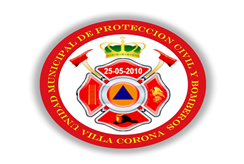                     UNIDAD DE  PROTECCIÓN CIVIL Y BOMBEROS           DEL GOBIERNO MUNICIPAL  DE  VILLA CORONA JALISCOINFORME GENERAL DEL 01 DE OCTUBRE  AL 31 DE DICIEMBRE 2019                    UNIDAD DE  PROTECCIÓN CIVIL Y BOMBEROS           DEL GOBIERNO MUNICIPAL  DE  VILLA CORONA JALISCOINFORME GENERAL DEL 01 DE OCTUBRE  AL 31 DE DICIEMBRE 2019                    UNIDAD DE  PROTECCIÓN CIVIL Y BOMBEROS           DEL GOBIERNO MUNICIPAL  DE  VILLA CORONA JALISCOINFORME GENERAL DEL 01 DE OCTUBRE  AL 31 DE DICIEMBRE 2019                    UNIDAD DE  PROTECCIÓN CIVIL Y BOMBEROS           DEL GOBIERNO MUNICIPAL  DE  VILLA CORONA JALISCOINFORME GENERAL DEL 01 DE OCTUBRE  AL 31 DE DICIEMBRE 2019                    UNIDAD DE  PROTECCIÓN CIVIL Y BOMBEROS           DEL GOBIERNO MUNICIPAL  DE  VILLA CORONA JALISCOINFORME GENERAL DEL 01 DE OCTUBRE  AL 31 DE DICIEMBRE 2019SERVICIOSOCTUBRENOVIEMBRE DICIEMBRE          TOTALINSPECCIÓN 04110116PREVENCIÓN 566552173ANIMAL40283098APOYO16081236CABLE EN RIESGO 05020209CHOQUE 08040517FALLAMECANICA02040309APOYO VIAL 00030003ACCIDENTE01000102VOLCADURA 01000102FUGA DE GAS 04050312INCENDIO07021625ATENCIÓN PREHOSPITALARIA01000304INSPECCIONES 00000000CAPACITACIÓN 09010313POSTE EN RIESGO01000102ÁRBOL CAÍDO 01060108DERRAME DE COMBUSTIBLE00000000DESENSOLVE 00000000PERSONA FALLECIDA 00020002DERRAPE 00010102TOTAL156142135433